Amazonie : Grossiers mensonges démasquésMais revenons sur le dossier de l’Amazonie, un scandale qui illustre à lui seul le machiavélisme, le cynisme et la fourberie de Macron.Macron s’est permis de faire le procès de Bolsonaro sans la moindre preuve, accusant le Président amazonienne alors qu’il n’est élu que depuis janvier 2019 !Un procès odieux, totalement fabriqué sur des mensonges, dans le seul but de trouver un prétexte pour ne plus signer l’accord commercial entre l’UE et le Mercosur, alors qu’en juin, lors du G20 d’Osaka, Macron jugeait que cet accord était « bon en l’état ».La raison de cette volte-face ? Les futures élections municipales.Car Macron a peur du score des écologistes aux européennes et craint la fronde des paysans qui efusent l’accord avec le Mercosur et s’en prennent aux permanences des élus LREM.Afin de se concilier les Verts et le monde rural, quoi de plus simple que de pulvériser Bolsonaro en lui faisant porter le chapeau de la déforestation amazonienne ?Hélas, le ministre Ernesto Araujo vient démontrer l’ampleur des mensonges de Macron, prêt à tous les coups bas pour satisfaire ses ambitions électorales.Du 1er janvier au 23 août 2019, les satellites ont dénombré une augmentation des incendies supérieure de 84 % par rapport à 2018. Mais inférieure de 43 % à 2005.Le nombre d’incendies en 2019 est inférieur à la moyenne des 22 dernières années !!En Bolivie, le nombre d’incendies en 2019 est en hausse de 115 % et au Pérou de 105 %. Mais c’est Bolsonaro que Macron attaque !De plus, la surface des terres incendiées en 2019 est inférieure à la moyenne historique. Où est donc le crime de Bolsonaro ?Car Bolsonaro agit, contrairement aux gouvernements précédents qui n’ont rien fait, malgré des incendies bien plus importants. Tous ces chiffres sont officiels et vérifiables.Question du ministre brésilien à Macron :« Est-ce que l’augmentation du nombre d’incendies en Guyane est due à une négligence du gouvernement français ? Est-ce que la France encourage la déforestation en Guyane ? »*Pourtant, en Guyane, où la forêt est 70 fois plus petite que la forêt amazonienne, 8 millions d’hectares contre 550, et donc beaucoup plus accessible, le nombre d’incendies en 2019 a augmenté de 120 % par rapport à 2018 !C’est bien la preuve que Macron est un hypocrite et un menteur, prêt à toutes les turpitudes pour tromper les Français.La situation en Guyane est pire qu’au Brésil ! C’est indiscutable.C’est donc Macron le saboteur de la forêt, bien davantage que Bolsonaro !« Nous sommes tous Amazoniens », a cru bon de déclarer Macron. Mauvaise pioche ! Car la Guyane, non seulement il croyait que c’était une île, mais il l’a abandonnée à une immigration sauvage et à une insécurité démentielle.En braillant que l’Amazonie était le poumon de la planète et fournissait 20 % de notre oxygène, Macron s’est encore ridiculisé par son ignorance.On ne le répètera jamais assez, notre oxygène provient essentiellement des océans. L’Amazonie, 10 % des forêts mondiales, n’en fournit que 2 %.Tout cela nous prouve que le G7 de Biarritz, loin d’être un exercice de diplomatie de haut vol, n’est qu’une vaste opération de communication pour redorer le blason d’un Macron très impopulaire, qui est déjà en campagne pour les municipales.Le procès de Bolsonaro, élu démocratiquement par le peuple brésilien, c’est du pur Machiavel. Tout n’est que mensonges, fausses preuves, dissimulation et accusations gratuites. Des méthodes dignes de l’époque stalinienne.Rappelons aussi qu’en Afrique, la situation est pire qu’en Amazonie.Enfin, si Macron prétend sauver la forêt, pourquoi a-t-il baissé le budget de l’ONF ? Un rapport sénatorial est sans appel :À long terme, « la forêt va dans le mur. Les crédits proposés ne permettent pas d’infléchir significativement cette trajectoire ».Jacques Guillemainhttps://www.francetvinfo.fr/monde/ameriques/amazonie/en-afrique-des-incendies-pires-quenamazonie_3591307.htmlAFRIQUE PIRE QUE L’AMAZONIELa carte de l’agence spatiale américaine est impressionnante. Elle montre de manière très nette que de multiples incendies sont en cours en Angola, Zambie, République démocratique du Congo, Tanzanie, Mozambique et Madagascar. En un simple coup d’œil, on peut constater que les feux en Afrique sont plus massifs et concentrés que ceux de l’Amérique du sud. D’ailleurs, l’agence spatiale européenne (ESA) considère pour sa part que 70% des terres brûlées dans le monde sont situées en Afrique sub-saharienne. D’après l’ESA, les incendies africains représenteraient 25 à 35% des émissions de gaz à effet de serre dans l’atmosphère.Capture d'écran de la carte interactive des feux de la Nasa. (CAPTURE D'ÉCRAN)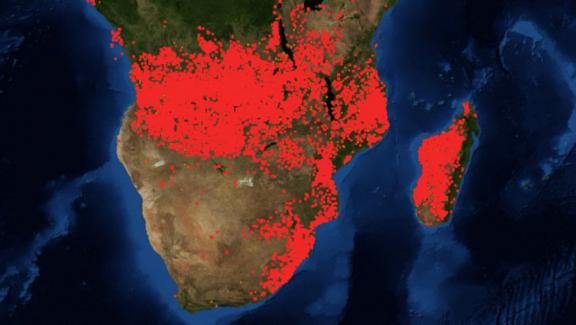 Un phénomène habituelSi personne ne semble s’alarmer, c’est en partie parce que cette situation est relativement habituelle. La Nasa rappelle que les incendies en Afrique sont fréquents à cette époque de l’année. Ils ne seraient pas provoqués par les changements climatiques et une sécheresse, mais par l’agriculture et la technique du brûlis. Les végétaux sont coupés, brulés et les cendres vont former une couche qui va fertiliser la terre (cette technique est également utilisée au Brésil NDLR).

Mais ces techniques traditionnelles ne permettent pas toujours de maîtriser les feux, et il arrive fréquemment que les incendies prennent une énorme ampleur sous l’action de vents violents. Ainsi, la République démocratique du Congo est le pays qui a perdu le plus de surface de forêt tropicale primaire en 2018, juste derrière le Brésil, selon le World ressources institute. Quoi qu’il en soit, les feux africains sont également inquiétants parce qu’ils ont commencé très tôt cette année : au moins depuis dès le mois de mai, selon les observations de la Nasa.